               ҠАРАР                                                         П О С Т А Н О В Л Е Н И Е               «11» март 2019 й.                                       № 29                           «11» марта 2019 г.О внесении изменений в приложение № 2  постановления Администрации сельского поселения Тятер-Араслановский сельсовет муниципального района Стерлибашевский район Республики Башкортостан   от 14.09.2016 г. № 67 «О порядке размещения нестационарных торговых объектов (объектов по оказанию услуг) на территории сельского поселения Тятер-Араслановский сельсовет муниципального района Стерлибашевский район Республики Башкортостан» В соответствии с Федеральным законом от 6 октября 2003 года № 131-ФЗ «Об общих принципах   организации местного самоуправления в Российской Федерации», Федеральным законом от 28 декабря 2009 года   № 381-ФЗ «Об основах государственного регулирования торговой деятельности в Российской Федерации», Законом Республики Башкортостан от 14 июля 2010 года № 296-з «О регулировании торговой деятельности в Республике Башкортостан». Постановление Республики Башкортостан от 11 апреля 2011 года № 98 «О порядке разработки и утверждения органами местного самоуправления схем размещения нестационарных торговых объектов на территории Республики Башкортостан» Администрация сельского поселения Тятер-Араслановский сельсовет муниципального района Стерлибашевский район Республики Башкортостан ПОСТАНОВЛЯЕТ:1. Внести изменения в приложение № 2 постановления Администрации сельского поселения Тятер-Араслановский сельсовет муниципального района Стерлибашевский район Республики Башкортостан   от 14.09.2016 г. № 67 «О порядке размещения нестационарных торговых объектов (объектов по оказанию услуг) на территории сельского поселения Тятер-Араслановский сельсовет муниципального района Стерлибашевский район Республики Башкортостан», изложив его в новой редакции (прилагается). 2. Разместить настоящее постановление на официальном сайте сельского поселения Тятер-Араслановский сельсовет муниципального района  Стерлибашевский район Республики Башкортостан.3.   Контроль за исполнением настоящего постановления оставляю за собой. Глава  сельского поселения                                                                       С.С. ГумеровПриложение  № 2 к постановлению Администрации сельского поселения Тятер - Араслановский сельсовет муниципального  района Стерлибашевский район Республики Башкортостан «11» марта 2019 г. № 29    Схемаразмещения нестационарных торговых объектов на территории сельского  поселения Тятер-Араслановский сельсовет муниципального района Стерлибашевский район Республики БашкортостанБАШKОРТОСТАН РЕСПУБЛИКАҺЫСТӘРЛЕБАШ РАЙОНЫ МУНИЦИПАЛЬРАЙОНЫНЫҢТӘТЕР-АРЫCЛАН АУЫЛ  СОВЕТЫАУЫЛ БИЛӘМӘҺЕ ХАКИМИӘТЕ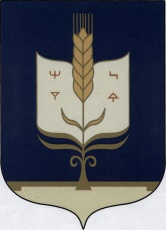 АДМИНИСТРАЦИЯСЕЛЬСКОГО ПОСЕЛЕНИЯТЯТЕР-АРАСЛАНОВСКИЙ  СЕЛЬСОВЕТМУНИЦИПАЛЬНОГО РАЙОНАСТЕРЛИБАШЕВСКИЙ РАЙОН РЕСПУБЛИКИ БАШКОРТОСТАН№ п/пМесторасположение нестационарного торгового объектаНестационарный торговый объектСпециализациянестационарного торгового объектаПлощадь нестационарного торгового
объектаСрок,периодразмещения
нестационарного
торговогообъектаТребованияк нестационарному торговому
объектупланируемому к размещению12345671Площадь у магазина с. Тятер-Арасланово,ул. К. Маркса,100бЛотокТорговля продовольственными товарами, в том числе сельскохозяйственной продукцией, продукция птицеводства, непродовольственные товарыДо 10 кв.м. 5 летСоблюдение действующего законодательства, установленных правил и норм